Бюджетное учреждение профессионального образованияХанты-Мансийского автономного округа-Югры«Нижневартовский социально-гуманитарный колледж» ВЫПУСНАЯ КВАЛИФИКАЦИОННАЯ РАБОТА(ДИПЛОМНАЯ РАБОТА)Формирование познавательных универсальных учебных действий младших школьников на уроках литературного чтения посредством использования нестандартных форм обучения                                                                            Обучающийся 414 Н-1 группы                                                                                 Гришкина Ольга Валентиновна (Фамилия Имя Отчество)Подпись обучающегося____________Специальность «44.02.02 Преподавание в начальных классах»Руководитель ВКР  Майдибор Елена Сергеевна преподаватель БУ «Нижневартовскийсоциально-гуманитарный колледж», высшая(должность, место работы, ученая степень, категория)Подпись руководителя ВКР_________г. Нижневартовск, 2018ОГЛАВЛЕНИЕВВЕДЕНИЕ…………………………………………………………………………..3Глава 1. Теоретические основы формирования познавательных универсальных учебных действий в процессе обучения предмету «Литературное чтение»……...….6Использование нестандартных форм уроков литературного чтения как средство формирования познавательных УУД……………………………..6Сущность нестандартных форм обучения и их классификация…….……...............................................................................11Особенности проведения уроков литературного чтения в нестандартной форме……………………………………………………………………..…..21Выводы по 1 главе……………………………………………………………….....27Глава 2. Опытно- практическая работа по формированию познавательных универсальных учебных действий у учащихся 4 класса на уроках литературного чтения……….28. Проведение диагностики по выявлению уровня сформированности познавательных универсальных учебных действий…….………………...…28. Разработка и проведение серии уроков по литературному чтению с применением нестандартных форм…………………………………...………38. Сравнительная диагностика по уровням сформированности познавательных универсальных учебных действий………………...……….39Выводы по 2 главе……….………………………………………………..….……41Заключение……………………………………………………………………..42Список использованной литературы…………………………......…43Приложения…………………………………………………….…..……...…...46ВведениеАктуальность. Согласно федеральному государственному образовательному стандарту начального общего образования, одной из первых задач ставится формирование универсальных учебных действий, а также развитие у младших школьников умения учиться. В школе особое место занимают такие формы занятий, которые обеспечивают активное участие в уроке каждого ученика, повышают авторитет знаний и индивидуальную ответственность школьников за результаты учебного труда. Это можно успешно решать через технологию нестандартных форм обучения и воспитания. Формирование познавательных универсальных учебных действий младших школьников на уроках литературного чтения является одной из важных проблем стандарта второго поколения. Предмет «Литературное чтение» формирует функциональную грамотность, общеучебные навыки чтения и умение работать с текстом, пробуждает интерес к чтению художественной литературы, способствует общему развитию и воспитанию школьника. Чтение является средством приобретения новых знаний, необходимых для дальнейшего обучения.  Но в настоящее время интерес детей к чтению угасает, и увеличивается интерес к телевидению, фильмам, видео и Интернету, которые вытесняют литературное чтение. Учащийся, который не умеет читать или плохо читает, не сможет успешно приобретать знания. Ведь процесс школьного обучения всегда предполагает самостоятельную работу детей, прежде всего работу над книгой. Недостаточное овладение учащимися техникой чтения, а главное умением понять прочитанное, будет сопровождаться серьезными трудностями в учебной работе, с невозможностью смыслового анализа текстов различных жанров, несформированностью внутреннего плана действий, трудностью логического мышления и воображения, которые могут привести к неуспеваемости. [1]Поэтому перед каждым учителем стоит главная задача – дать прочные и глубокие знания по предмету каждому ученику, показать детям их внутренние ресурсы, привить им желание учиться, стремление узнать новое, научить детей критически мыслить, проверять свои знания, доказывать. Кроме традиционных типов уроков у нас есть нестандартные уроки — это уроки, которые имеют нестандартную структуру. Нестандартный урок – это импровизация учебного материала. Эти уроки включают в себя все разнообразие форм и методов, особенно таких, как проблемное обучение, поисковая деятельность, межпредметные и предметные связи, опорные сигналы, конспекты. Цель исследования – теоретически обосновать необходимость проводить уроки в нестандартной форме, разработать конспекты уроков литературного чтения и апробировать на практике. Задачи исследования:Изучить и проанализировать теоретические основы формирования познавательных универсальных учебных действий в процессе обучения предмету «Литературное чтение»;Рассмотреть и изучить процесс формирования познавательных УУД на уроках литературного чтения в начальной школе с применением нестандартных форм.Провести диагностику по выявлению уровня сформированности познавательных универсальных учебных действий.Разработать и апробировать серию уроков в нестандартных формах с целью формирования познавательных УУД у учащихся 4 класса.Объект исследования– процесс формирования познавательных УУД на уроках литературного чтения.Предмет исследования– нестандартные формы проведения уроков литературного чтения.Гипотеза: если проводить уроки литературного чтения в нестандартных формах, то процесс формирования познавательных УУД у младших школьников будет более эффективен.Методы исследования- анализ литературы по проблеме исследования; наблюдение; беседа, диагностирование.Теоретическая и практическая значимость проекта: опыт работы формирования познавательных учебных действий младших школьников на уроках литературного чтения может быть использован учителями начальных классов.Теоретико-методологическую основу исследования составили: философские и психолого-педагогические концепции развития личности в деятельности (Г.С. Абрамова, Б.С. Волков, И.М. Осмоловская); идеи гуманистической личностно-ориентированной педагогики (Л.С. Выготский, О.Ю. Ефремов, В.И. Загвязинский); теоретические концепции познавательной активности и самостоятельности учащихся (Г.Н. Ковалева, С.В. Герасимов).Структура работы: Дипломная работа состоит из введения, двух глав, заключения, списка использованной литературы и приложения.Глава 1. Теоретические основы формирования познавательных универсальных учебных действий в процессе обучения предмету «Литературное чтение»1.1. Использование нестандартных форм уроков литературного чтения как средство формирования познавательных УУДК результатам освоения основных общеобразовательных программ государство и Министерство Образования РФ предъявляет определённые требования, которые представляют собой описание совокупности компетентностей выпускника образовательного учреждения, определяемых личностными, общественными и государственными потребностями к результатам освоения основных общеобразовательных программ и обязательны для выполнения. Также стандарт устанавливает требования к результатам обучающихся, освоивших ООП НОО: личностным, предметным, метапредметным [3] В широком значении понятие «универсальные учебные действия» рассматривается как способность субъекта к саморазвитию и самосовершенствованию путем сознательного и активного присвоения нового социального опыта.В узком значении термин можно рассматривать как совокупность действий учащегося, обеспечивающих его культурную идентичность, социальную компетентность, толерантность, способность к самостоятельному усвоению новых знаний и умений. [3] Проблемам изучения подходов к формированию универсальных учебных действий учащихся много внимания уделяют А.Г. Асмолов, Г.В. Бурменская, И.А. Володарская, О.А. Карабанова, Л.Г. Петерсон.Для успешного обучения в начальной школе должны быть сформированы следующие познавательные универсальные учебные действия: общеучебные, логические, действия постановки и решения проблем.Общеучебные универсальные действия:- самостоятельное выделение и формулирование познавательной цели;- поиск и выделение необходимой информации; применение методов информационного поиска, в том числе с помощью компьютерных средств;- умение структурировать знания;- умение осознанно и произвольно строить речевое высказывание в устной и письменной форме;- выбор наиболее эффективных способов решения задач в зависимости от конкретных условий;- рефлексия способов и условий действия, контроль и оценка процесса и результатов деятельности;- смысловое чтение как осмысление цели чтения и выбор вида чтения в зависимости от цели; извлечение необходимой информации из прослушанных текстов различных жанров; определение основной и второстепенной информации; свободная ориентация и восприятие текстов художественного, научного, публицистического и официально-делового стилей; понимание и адекватная оценка языка средств массовой информации;- постановка и формулирование проблемы, самостоятельное создание алгоритмов деятельности при решении проблем творческого и поискового характера.Универсальные логические действия:- анализ объектов с целью выделения признаков (существенных, несущественных);- синтез как составление целого из частей, в том числе с самостоятельным достраиванием, восполнением недостающих компонентов;- выбор оснований и критериев для сравнения, классификации объектов;- подведение под понятия, выведение следствий;- установление причинно-следственных связей;- построение логической цепи рассуждений;- доказательство;- выдвижение гипотез и их обоснование.Постановка и решение проблемы:- формулирование проблемы;- самостоятельное создание способов решения проблем творческого и поискового характера [3, с.90]. Рассматривая вопрос о технологиях формирования познавательных УУД, необходимо обратить на модельное учебное действие для системы познавательных действий, или общий прием решения задач. Он включает: знание этапов решения (процесса), методов (способов решения), а также владение предметными знаниями: понятиями, определениями терминов, правилами, формулами, логическими приемами и операциями.Компонентами общего приема являются: анализ текста задачи, перевод текста на язык предмета с помощью вербальных и невербальных средств, установление отношений между данными и вопросом, составление и осуществление плана решения, проверка и оценка решения задачи.Трофимова А.Н. отмечает, что учебный предмет «Литературное чтение» обеспечивает формирование следующих универсальных учебных действий:- смыслообразования через прослеживание «судьбы героя» и ориентацию обучающегося в системе личностных смыслов;- умение понимать контекстную речь на основе воссоздания картины событий и поступков персонажей;- умение произвольно и выразительно строить контекстную речь с учетом целей коммуникации, особенностей слушателя;- умение устанавливать логическую причинно-следственную последовательность событий и действий героев произведения; - умение строить план с выделением существенной и дополнительной информации [11, с. 43].Герасимов С.В. считает, что при формировании познавательных универсальных учебных действий необходимо учитывать следующие возрастные особенности детей младшего школьного возраста: ребенок не может сосредоточиться на одном материале, часто отвлекается, теряет нить объяснения; слабо развита связная речь он не умеет задавать вопросы, сравнивать предметы, явления, выделять главное; у него нет привычки к элементарному контролю за собой; быстро утомляются и отвлекаются на другой вид деятельности; восприятие еще не очень совершенно; преобладает непроизвольный вид памяти; обладает наглядно-образное мышление, с опорой на зрительные представления, образы. [9]С целью развития познавательной деятельности на уроках литературного чтения необходимо использовать систему творческих заданий, которая отвечает следующим требованиям:познавательные творческие задания должны строится на междисциплинарной интегративной основе, и содействовать развитию памяти, внимания, воображения детей;творческие задания должны подбираться с учётом рациональной последовательности их предъявления: от репродуктивных, направленных на актуализацию имеющихся знаний, к частично-поисковым, а затем и к собственно творческим. система заданий должна вести к развитию гибкости ума, любознательности, умения выдвигать и проверять гипотезы. Выполнение творческой работы требует от учеников глубокого знания текста художественного произведения: они должны ориентироваться в нём, отбирать материал, относящийся к данной творческой работе, - эпизод для иллюстрирования, сценку для драматизации и т. д. [9].Уроки литературного чтения предоставляют учащимся широкое пространство для творчества: различного рода пересказы, собственные сочинения сказок, рассказов, стихов, загадок, преобразования читаемого текста с привлечением воображения, драматизации, литературные игры и так далее.1.2.	Сущность нестандартных форм обучения и их классификацияВ условиях внедрения ФГОС особое значение придаётся технологиям деятельностного обучения. Именно нестандартные формы проведения уроков повышают познавательную активность учащихся, и способствует поддержанию стабильного интереса к учебной работе, а также лучшему усвоению программного материала. [16]Нестандартный урок – это импровизированное учебное занятие, имеющее нетрадиционную структуру. Нестандартными могут быть организационный момент, ход урока и физкультминутка. Это зависит от профессионализма и творческого таланта учителя.Основные задачи каждого урока, в том числе и нестандартного, в контексте введения ФГОС НОО.общекультурное развитие;личностное развитие;развитие познавательных мотивов, инициативы и интересов учащихся;формирование умения учиться;развитие коммуникативной компетентности. [16]Нестандартные уроки, выполняют несколько функций- развивают и поддерживают интерес школьников к учебе, помогают реализовать их склонности и возможности;- позволяют сочетать различные виды групповой и коллективной учебной работы учащихся;- развивают творческие способности учащихся;- способствуют лучшему пониманию и осмыслению изучаемого материала;- являются хорошим средством от информационной перегрузки;-наилучшим образом развивают ребенка, как личность;-происходит более теплое взаимопонимание между учениками и учителем. Признаки нестандартного урокаПланируется урок заранее.Определять чётко три дидактические задачи.Создается временная инициативная группа из учащихся для подготовки урока.Достигается эмоциональный подъем учащихся через оформление кабинета, помощь учителю в подготовке.Привлекаются для организации урока люди разных профессий.Несет элементы нового, изменяются внешние рамки, места проведения.Используется внепрограммный материал, организуется коллективная деятельность в сочетании с индивидуальной работой.Выполняются творческие задания.Проводится обязательный самоанализ в период подготовки к уроку, на уроке и после его проведения. Творческие принципы нестандартных уроков.1. Отказ от шаблона в организации урока, от рутины и формализма в проведении.2. Максимальное вовлечение учащихся класса в активную деятельность на уроке.3. Не развлекательность, а занимательность и увлечение как основа эмоционального тона урока.4. Поддержка альтернативности, множественности мнений.5. Развитие функции общения на уроке как условие обеспечения взаимопонимания, побуждения к действию, ощущение эмоционального удовлетворения.6. "Скрытая" (педагогически целесообразная) дифференциация учащихся по учебным возможностям, интересам, способностям и склонностям.7. Использование оценки в качестве формирующего (а не только результирующего инструмента). [18]Группы принципов задают общее направление педагогическому творчеству, ориентируя на весьма конкретную деятельность обучения. Помимо принципов, необходимо выделить как весьма значимые: периоды подготовки и проведения нестандартных уроков. [18]Каждый педагог вправе выбирать те педагогические технологии, которые комфортны для него, и соответствуют индивидуальным особенностям учащихся:а) авторскиеб) авторизованныев) новаторскиег) традиционныед) использовать нестандартные уроки. [16]Классификация нестандартных уроков в начальной школеНетрадиционные уроки лучше проводить как итоговые при обобщении и закреплении умений знаний и навыков учащихся. Некоторые из них (путешествие, интегрированный, коллективный урок, лекция) можно использовать при изучении нового материала. К таким урокам необходимо готовиться заранее: давать предварительные задания, объяснять построение урока, роль и задачи каждого ученика; готовить наглядные пособия, карты, дидактический материал. Готовится не только учитель, но и класс, а иногда и родители. Дети могут помочь подобрать наглядный материал, оформить кабинет, пригласить и встретить гостей и так далее. [20]Наиболее распространённые формы нестандартных уроков:1.Уроки- КВН2. Урок- сказка3. Уроки- соревнования4. Уроки с групповыми формами работы5. Урок - игра6.Уроки- зачёты7.Уроки- конкурсы8. Интегрированные уроки9. Уроки- экскурсии10. Урок- семинар11. Видеоуроки12. Урок открытых мыслей13. Урок- путешествие14. Урок- интервью15. Урок- спектакль16. Уроки с применением ИКТ17. Урок- викторина и другие [18,20]Уроки-КВНПроводится в форме соревнований между командами. Этапами урока являются задания для команд: разминка, практические задания, поединок капитанов.Каждая команда в начале урока выбирает название (желательно по теме урока) и капитана команды. Приглашается жюри (родители, администрация). Вопросы и задания по содержанию носят познавательный, обучающий, проблемный характер, а по форме могут быть занимательными, шуточными, игровыми. Урок-викторина и урок - КВН проводятся с целью повторения учебного материала. [20]Урок-сказкаТакой вид нестандартного урока проводится при обобщении любой темы. Урок проводится по русским народным или авторским сказкам, или учитель сочиняет новую сказку. Как и в сказке, на таком уроке должны быть положительные и отрицательные герои, также должна быть развязка: проблемный вопрос, необычная ситуация, загадка, появление героя сказки в необычном костюме. Далее кульминация, развитие сюжета, где обязательны борьба между добром и злом, необычные новые сведения о героях сказки, споры, преодоление трудностей. Во время этих этапов урока дети отвечают на вопросы учителя по прошедшему материалу, узнают новый дополнительный материал по теме урока. Заканчивается урок-сказка развязкой победой добра над злом, то есть знания над незнанием. Урок завершается итогом, выставлением отметок, остаётся всеобщая радость и удовлетворение от проведенного урока. [20]Уроки с групповыми формами работы делают уроки более интересными, живыми, воспитывают у учащихся сознательное отношение к учебному труду, дают возможность многократно повторять материал, помогают учителю объяснять, закреплять и постоянно контролировать знания, умения и навыки учащихся при минимальных затратах времени.Урок –играИгры - один из наиболее важных методов и стимулов обучения в этом возрасте. Учитель может широко использовать подвижные, малоподвижные и спокойные игры при объяснении и усвоении нового учебного материала. Игры могут применяться с различными целями: при введении и закреплении; для формирования умений и навыков устной речи; как форма самостоятельного общения детей на уроках. Усложняя игру в процессе обучения, мы соблюдаем принципы постепенности, последовательности и доступности в обучении.Игровую форму занятий можно использовать на различных этапах урока. Определение места дидактической игры в структуре урока и сочетание элементов игры и учения во многом зависят от правильного понимания учителем функций дидактических игр и их классификации. В первую очередь коллективные игры в классе следует разделять по дидактическим задачам урока. Это прежде всего игры обучающие, контролирующие, обобщающие.Урок- игра может быть проведён в форме игр «Что? Где? Когда?», «Умники и умницы», «Самый умный», «Крестики– нолики» и другие. Учебная задача данных уроков- обобщение и систематизация знаний учащихся. Первые три игры проводятся по аналогии с одноимёнными телепередачами. Игра» Крестики-нолики» проводится так: класс делится на команды: «Крестик» и «Нолик» выбирают жюри или приглашают. Первыми согласно жребию, например, ходят «Крестики» и выбирают любой конкурс. Учитель называет задание или вопрос по этому конкурсу. Обе команды выполняют задание, жюри оценивает, клетка игрового поля закрывается «Х» или «О» в зависимости от того, кто победил. Следующий ход делает победившая команда. После выполнения всех заданий урока-игры жюри подсчитывает количество «Х» и «О»; называет победившую команду. Победившая команда получает «пятёрки» или призы. [20]Урок- зачёт в начальной школеНа уроках- зачета можно проводить как уроки обобщающего повторения или контролирующие уроки проверки умений и навыков, также можно уточнять знания по пройденным темам. В календарно-тематическом плане заранее предусмотрены темы, по которым будет зачет или контроль знаний.Подготовительная часть предусмотрена на первом вводном занятии по теме. Учитель анализирует требования программы по теме, итоговый результат, цели урока-зачета, определяет вопросы и задания, также сообщает о требованиях, которые будут представлены на зачете, о вопросах и заданиях разных сложностей. [20]Уроки- конкурсыНа этих уроках предлагаются загадки, скороговорки, кроссворды и другие материалы. Обычно такие уроки проводятся на последней теме раздела. Кроссворды нужно заготавливать на отдельных листах, чтобы они были хорошо видны всем учащимся или отксерокопировать для каждого учащегося. Это не должно быть новым видом работы на данном уроке для учащихся, иначе на выполнение задания уйдет много времени. Подобные задания нужно как можно чаще выполнять на уроках, так как разгадывание головоломок, ребусов, чайнвордов развивает смекалку и укрепляет память.Интегрированный урокИнтегрированным уроком называют любой урок со своей структурой, если для его проведения привлекаются знания, умения и результаты анализа изучаемого материала методами других наук, других учебных предметов. С практической точки зрения интеграция предполагает усиление межпредметных связей, снижение перегрузок учащихся, расширение сферы получаемой информации учащимися, подкрепление мотивации обучения. Методической основой интегрированного подхода к обучению являются формирование читательской компетентности, а также установление предметных и межпредметных связей в усвоении основ наук. Формы их проведения самые разнообразные: семинары, конференции, путешествия и другие.Урок – экскурсияУченики любят и уроки путешествия, уроки – экскурсии. Они развивают коллективизм, дружбу, взаимопомощь, мышление, память и кругозор детей. Но к таким урокам нужно готовиться заранее: выбирать место путешествия, цель, гида, заранее подобрать стихи, песни, вопросы. Дети помогают экскурсоводу составлять рассказ, снабжают его дополнительным материалом, готовят оборудование, учатся сотрудничать между собой. Уроки-экскурсии имеют огромное воспитательное влияние на детей. Восприятие красоты природы, с которой они постоянно соприкасаются, ощущение ее гармонии, влияют на развитие эстетических чувств, позитивных эмоций, доброты, отзывчивого отношения ко всему живому. Такие уроки основываются на имитационной деятельности, например, заочная экскурсия, экскурсия в прошлое. Урок-викторина. Одним из групповых и коллективных видов работы является викторина. Такие уроки проходят как праздники, каждому ученику хочется подобрать такой вопрос, чтобы не сразу на него можно было ответить. Но если никто не сможет ответить на вопрос, то ребенок обязательно должен ответить сам. Количество вопросов нужно определить заранее. Вопросы не должны повторяться. Если они слабые, то оценка не ставится, но нужно поблагодарить ребенка за участие. Это не отпугивает детей, особенно слабых, поэтому все учащиеся принимают активное участие. В зависимости от уровня подготовленности класса вопросы могут быть как легкие, так и сложные. Сложные вопросы поддерживают работу мысли. Каждый класс получает не менее десяти вопросов, которые несли бы в себе информацию, пробуждали бы у учащихся желание думать, сопоставлять факты. Но интерес учащихся, их увлеченность в работе над викторинами окупает все затраты сил и времени.Викторины можно проводить и при опросе домашнего задания, при закреплении темы в течение 3-5 минут, могут использоваться формы, как "Что? Где? Когда?", "Счастливый случай", "Поле чудес".Урок открытых мыслейЗадача: учить аргументировать, доказывать свою точку зрения, с помощью доказательств, прийти к истине.Основные умения, которые развиваются при этом: умение слушать и слышать, умение ясно и отчетливо высказать свои мысли: умение сочетать индивидуальное и коллективное.Например, на уроке литературного чтения, после прочтения произведения, дети рассаживаются в круг для обсуждения главного героя произведения. Каждый ученик, прежде чем высказать свою точку зрения, должен повторить точку зрения предыдущего ученика, пользуясь памяткой.1. Я думаю…2. Я согласен (согласна) с …, потому что3. Я не согласен (не согласна) с …4. Я считаю…Урок-интервьюВряд ли стоит доказывать, что самым надежным свидетельством освоения изучаемого предмета является способность учащихся вести беседу по конкретной теме. В данном случае целесообразно проводить урок-интервью. Урок-интервью – это своеобразный диалог по обмену информацией. На таком уроке, как правило, учащиеся овладевают определенным количеством частотных клише и пользуются ими в автоматическом режиме. Оптимальное сочетание структурной повторяемости обеспечивает прочность и осмысленность усвоения.Подготовка и проведение урока подобного типа стимулирует учащихся к дальнейшему изучению предмета, способствует углублению знаний в результате работы с различными источниками, а также расширяет кругозор.Урок-путешествиеУрок проводится в форме воображаемого путешествия. Этапами урока являются остановки по пути следования. Экскурсоводом (инструктором) может быть учитель или заранее подготовленный ученик. Учащимися предлагается маршрутный лист, потом дети выбирают транспорт, снаряжение, одежду – все, что необходимо для путешествия.ВидеоурокИспользование видеофильма помогает также развитию различных сторон психической деятельности учащихся, и, прежде всего внимания и памяти. Во время просмотра в классе возникает атмосфера совместной познавательной деятельности. В этих условиях даже невнимательный ученик становится внимательным. Для того чтобы понять содержание фильма, школьникам необходимо приложить определенные усилия. Так, непроизвольное внимание переходит в произвольное, его интенсивность оказывает влияние на процесс запоминания. Использование различных каналов поступления информации (слуховое, зрительное, моторное восприятие) положительно влияет на прочность запечатления учебного материала. Такой вид работы активизирует мыслительную и речевую деятельность учащихся, развивает их интерес к литературе, служит лучшему усвоению изучаемого материала, а также углубляет знание материала, поскольку при этом происходит процесс запоминания. Наряду с формированием активного словаря школьников формируется так называемый пассивно-потенциальный словарь. И немаловажно, что учащиеся получают удовлетворение от такого вида работы.Урок-спектакльЭффективной и продуктивной формой обучения является урок-спектакль. Постановка спектаклей на художественные произведения зарубежной и отечественной литературы на уроках способствуют совершенствованию коммуникативных компетенций, обеспечивает создание познавательной и эстетической мотивации. Подготовка спектакля – творческая работа, которая способствует выработке навыков языкового общения детей и раскрытию их индивидуальных творческих способностей.Нестандартные уроки с использованием ИКТСовременный урок невозможно провести без привлечения информационно – коммуникационных технологий. Одним из достоинств нетрадиционных уроков с использованием средств ИКТ является его эмоциональное воздействие на учащихся, которое направлено на формирование у школьников личностного отношения к изученному, на развитие различных сторон психической деятельности учащихся. На таких уроках у детей младшего школьного возраста формируются умения и желание учиться, складывается алгоритмический стиль мышления, закладываются знания и навыки не только конкретного учебного предмета, но и владения средствами ИКТ, без которых невозможно дальнейшее успешное обучение.Презентация – мощное средство наглядности, развитие познавательного интереса. Применение мультимедийных презентаций позволяет сделать уроки более интересными, включает в процесс восприятия не только зрение, но и слух, эмоции, воображение, помогает детям глубже погрузиться в изучаемый материал, сделать процесс обучения менее утомительным. При проведении уроков – соревнований можно использовать интерактивную доску. Уроки литературного чтения будут неинтересны и скучны, если не включать в их содержание аудио средства. Например, на уроке «Обобщение по разделу» предлагаю детям прослушать записи образцового чтения небольших по объёму произведений. Это обучает выразительному чтению, умению прочувствовать настроение, определить характер героев. Чтение стихов под удачно подобранную фонограмму вызывает в душах маленьких слушателей бурю эмоций, желание самим попробовать вызвать такие же чувства и у других. Повышают творческий и интеллектуальный потенциал учащихся уроки - викторины по сказкам, расширяют и закрепляют полученные знания. [20]Особенности проведения уроков в нестандартной формеПри выборе форм нестандартных уроков преподавателю необходимо учитывать особенности своего характера и темперамента, уровень подготовленности и специфические особенности класса в целом и отдельных учащихся. Каждый учитель в своей работе должен использовать то, что считает возможным и нужным ему: можно использовать урок целиком, а можно взять отдельные фрагменты из них, можно дополнить их компьютерными презентациями, потому что каждый учитель – творческая личность, заботящаяся о прочных навыках знаний своих учащихся.Периоды подготовки и проведения нестандартных уроков1. Подготовительный этап.Если при подготовке к традиционному уроку учитель сам пишет план-конспекта, изготовляет наглядные пособия, раздаточный материал, то при подготовке к уроку нестандартной формы активное участие принимают учитель и учащиеся. Учащиеся делятся на группы (команды, экипажи), получают или набирают определенные задания, которые необходимо выполнить до урока: подготовка сообщений на тему предстоящего урока, составление вопросов, кроссвордов, викторин, изготовление необходимого дидактического материала.2. Три основных этапа урока:Первый этапОн является предпосылкой формирования и развития мотивационной сферы учащихся: ставятся проблемы, выясняется степень готовности к их решению, к нахождению путей достижения целей урока. Намечаются ситуации, участие в которых позволит решать познавательные, развивающие и воспитательные задачи. Развитие мотивационной сферы осуществляется тем эффективнее, чем результативнее проведен подготовительный период: качество выполнения учащимися предварительных заданий влияет на их интерес к предстоящей работе. При проведении урока учитель учитывает отношение учащихся к оригинальной форме урока; уровень их подготовленности; возрастные и психологические особенности.Второй этапСообщение нового материала, формирование знаний учащихся в различных "нестандартных" формах организации их мыслительной активности.Третий этапОн посвящен формированию умений и навыков. Контроль обычно не выделяется во времени, а включается в каждый из предшествующих этапов. Целесообразно оценивать как итоги обучения, воспитания, развития учащихся, так и эмоциональный тонус урока: общение учителя с учащимися, и общение учащихся друг с другом. [20]Разработка нестандартного урокаНестандартный урок воплощает структурные элементы образовательной программы: смысл, цели, задачи, фундаментальные образовательные объекты и проблемы, виды деятельности учеников, предполагаемые результаты, формы рефлексии и оценки результатов.Создание необычного урока – это творческая работа, поскольку учитель разрабатывает или подбирает систему заданий, вопросов, которые способствовали бы формированию и развитию творческих способностей, повышению познавательных интересов учеников. От творчества педагога зависит и уровень творчества детей. Главными вопросами на этапе разработки урока являются следующие: Что именно будет создано учениками на уроке в направлении изучаемой темы? Как обеспечить этот процесс?Во время проектирования урока нужно учитывать требования образовательной программы, уровень подготовки учащихся, наличие методического инструментария, специфику имеющихся условий, тип урока, а также формы и методы, которые помогут ученикам создать необходимый образовательный продукт и достичь главных целей. Ключевую роль на данном этапе имеют составленные или подобранные задания для учеников.После проектирования урока происходит его реализация, которая также является творческим процессом, поскольку урок не является простым воспроизведением намеченного плана. [20]Этапы и особенности составления плана урока, ориентированного на творческую деятельность учениковПлан нестандартного урокаПлан урока – это инструмент реализации учителем своей образовательной программы. Поэтому планирование урока начинается с планирования серии занятий по одной теме (разделу). Учитель продумывает несколько связанных между собой уроков, осуществляет примерную разбивку по целям, темам, доминирующим видам деятельности, предполагаемым результатам. Формулируется главные образовательные результаты учеников, которые выделены в общей программе занятий по предмету и реальны для достижения в рамках изучаемого раздела. [20]Требования к нестандартному урокуПри конструировании урока необходимо соблюдать условия и правила его организации, а также требования к нему.Под условиями понимается наличие факторов, без которых невозможна нормальная организация урока. Анализ учебного процесса позволяет выделить две группы условий: социально-педагогические и психолого-дидактические. В группе социально-педагогических можно отметить наличие четырех наиболее важных условий:1) квалифицированного, творчески работающего учителя;2) коллектива учащихся с правильно сформированной ценностной ориентацией;3) необходимых средств обучения;4) доверительных отношений между учащимися и учителем, основанных на взаимном уважении.В группе психолого-дидактических можно указать следующие условия:1) уровень обучения учащихся, соответствующий программным требованиям;2) наличие обязательного уровня, сформированное мотивом учения и труда;3) соблюдение дидактических принципов и правил организации учебного процесса;4) применение активных форм и методов обучения.Вся совокупность требований к учебному процессу, в конечном счете, сводится к соблюдению дидактических принципов обучения:* воспитывающего и развивающего обучения;* научности;* связи теории с практикой, обучения с жизнью;* наглядности;* доступности;* систематичности и последовательности;* самостоятельности и активности, учащихся в обучении;* сознательности и прочности усвоения знаний, умений и навыков;* целенаправленности и мотивации обучения;* индивидуального и дифференцированного подхода к учащимся.Кроме основных правил, вытекающих из дидактических принципов, обучающий при подготовке нестандартного урока руководствуется и специальными правилами организации урока, основанными на логике процесса обучения, принципах обучения и закономерностях преподавания. При этом следует:- определить общую дидактическую цель творческого урока, включающую образовательную, воспитательную и развивающую составляющие;- уточнить тип урока и подготовить содержание учебного материала, определив его объем и сложность в соответствии с поставленной целью и возможностями учащихся;- определить и детализировать дидактические задачи урока, последовательное решение которых приведет к достижению всех целей;- выбрать наиболее эффективное сочетание методов и приемов обучения в соответствии с поставленными целями, содержанием учебного материала, уровнем обученности учащихся и дидактическими задачами;- определить структуру урока, соответствующую целям и задачам, содержанию и методам обучения;- стремиться поставленные дидактические задачи решать на самом уроке и не переносить их на домашнюю работу.Наиболее значимыми требованиями к нестандартному уроку является его целенаправленность; рациональное построение содержания урока; обоснованный выбор средств, методов и приемов обучения; разнообразие форм организации учебной деятельности учащихся. [20]Сравнительный анализ планирования традиционного и нестандартного урока [20]Таблица 1Нестандартные уроки выполняют несколько функций- развивают и поддерживают интерес школьников к учебе, помогают реализовать их склонности и возможности;- позволяют сочетать различные виды групповой и коллективной учебной работы учащихся;- развивают творческие способности учащихся;- способствуют лучшему пониманию и осмыслению изучаемого материала;- являются хорошим средством от информационной перегрузки;-наилучшим образом развивают ребенка, как личность;-происходит более теплое взаимопонимание между учениками и учителем. [20]Выводы по 1 главеНестандартные уроки в начальной школе необходимы для формирования познавательных универсальных учебных действий младших школьников. Именно нестандартные формы проведения уроков повышают познавательную активность учащихся, и способствует поддержанию стабильного интереса к учебной работе, а также лучшему усвоению программного материала. [16]Такие уроки в начальной школе включают в себя всевозможные разнообразные формы и методы: поисковая деятельность, проблемное обучение, межпредметные и предметные связи, конспекты, опорные сигналы. Неординарные игры позволяют снимать напряжение, с их помощью оживляется мышление, повышается интерес к занятиям в целом. [18]Глава 2. Опытно- практическая работа по формированию познавательных универсальных учебных действий у учащихся 4 класса на уроках литературного чтения2.1. Проведение диагностики по выявлению уровня сформированности познавательных универсальных учебных действийВо время преддипломной практики в КОУ «НШООВЗ №1» г. Нижневартовска в 4 «Б» классе, нами была организована опытно-практическая работа по формированию познавательных УУД у учащихся 4 класса на уроках литературного чтения, в котором участвовало 25 человека.Опытно-практическая работа проводилась по трём этапам:1 этап – констатирующий.На этом этапе была проведена первичная диагностика уровнясформированности познавательных УУД у детей младшего школьного возраста на уроках литературного чтения;2 этап – формирующий.На этом этапе проводились занятия, направленные на формированиепознавательных УУД посредством использования нестандартных форм проведения уроков. С классом на формирующем этапе практической работы проводились занятия, предусмотренные учебным планом.3 этап – контрольный.Завершающим этапом исследования была осуществлена повторная диагностика уровня сформированности познавательных УУД на уроках литературного чтения, а также был проведен сравнительный анализ полученных результатов.Цель педагогического исследования: проверить эффективность разработанных уроков для формирования познавательных УУД младших школьников с применением нестандартных форм проведения уроков.При выявлении уровня познавательных УУД использовались методики: «Четвертый лишний» (наглядный материал, методика Шипициной Л.М.); «Последовательные картинки»; «Тест логических операций».На 1 этапе (констатирующем) Для выявления имеющегося уровня сформированности познавательных интересов младших школьников нами было проведено диагностирование, модифицированное и адаптированное к предмету исследования по методикам «Познавательная активность младшего школьника», «Познавательная самостоятельность младшего школьника» А.А. Горчинской.Первая методика «Познавательная активность младшего школьника» [22]. Целью данной методики являлось оценить степень выраженности познавательной активности младших школьников. Для проведения данной методики был взят бланк с пятью вопросами, имеющими возможные варианты ответов. Младшим школьникам были даны бланки стандартизированной анкеты (Приложение 1), и было предложено выбрать из предъявленных возможных вариантов ответов какой-либо один.Уровень сформированности познавательной активности мы определяли по ответам учащихся. Если учащийся ответил от 3 до 5 вопросов буквой «а», это свидетельствовало о высоком уровне познавательной активности, если ученик ответил от 3 до 5 вопросов буквой «б» - средний уровень познавательной активности, если школьник ответил от 3 до 5 вопросов буквой «в» - низкий уровень познавательной активности.Результаты анкетирования представлены в таблице 3.Таблица 2. Уровень сформированности познавательной активности учеников 4Б класса младших школьников на констатирующем этапеТаблица 2Диаграмма 1Выводы: 1) данные таблицы показали, что в 4 Б классе, в котором 25 человек, из них высокий уровень познавательной активности имеют 9 учеников, что соответствует 36 %, средний уровень имеют 13 учеников, что составляет 52 %, низкий уровень наблюдается у 3 учеников или 12 % учеников; 2) преобладает средний уровень.Для выявления уровня познавательной самостоятельности младших школьников была проведена методика «Познавательная самостоятельность младшего школьника» [22].Цель методики была выявить степень выраженности познавательной самостоятельности младших школьников. Для проведения данной методики была подготовлена анкета с 5 вопросами, имеющими следующие варианты ответов: а) да, б) иногда, в) нет. Каждому школьнику была роздана анкета, и было предложено выбрать один из ответов, с которым он согласен. (Приложение 2)Уровень сформированности познавательной самостоятельности был определен по ответам младших школьников. Если школьник ответил от 3 до 5 вопросов буквой «а» - это соответствовало о высоком уровне познавательной самостоятельности, если школьник ответил от 3 до 5 вопросов буквой «б» - это говорило о среднем уровне познавательной самостоятельности, если школьник ответил от 3 до 5 вопросов буквой «в» - это свидетельствовало о низком уровне познавательной самостоятельности.Результаты методики были занесены в таблицу 3.Таблица 3. Уровень сформированности познавательной самостоятельности младших школьников на констатирующем этапеТаблица 3Диаграмма 2Выводы: 1) Результаты таблицы показали, что высокий уровень познавательной самостоятельности в 4«Б» классе имеют 7 учеников, что составило 28 %, средний уровень показали 12 учеников, что составило 48 %, низкий уровень показали 6 учеников, что составило 24 %;2) преобладает средний уровень.Критерии выявления уровня сформированности познавательного интереса: познавательная активность, познавательная самостоятельность, интерес к внеучебной деятельности.Каждый из критериев имеет свои характерные показатели, которые характеризуют проявление исследуемых качеств по данному критерию. Данные критерии представлены в таблице 4.Таблица 4. Критерии и показатели уровня сформированности познавательного интереса младших школьниковТаблица 4На основе выделенных критериев и показателей были определены три уровня сформированности познавательного интереса младших школьников: высокий, средний, низкий, которые представлены в таблице 5.Таблица 5. Уровни сформированности познавательного интереса младших школьниковТаблица 5На 2 этапе – формирующем проводились занятия, направленные на формирование познавательных УУД с нестандартными формами проведения уроков литературного чтения. Для формирования познавательного интереса младших школьников использовались различные виды творческих упражнений и заданий: творческий пересказ, графическое рисование, чтение по ролям, пантомима, драматизация, разгадывание загадок, использовались такие задания как подобрать крылатое выражение к сказке, найти дополнительный материал об авторе произведения. Практически на каждом уроке литературного чтения использовались занимательные мультимедийные презентации, мультфильмы, видео, которые способствовали формированию познавательного интереса.Применение мультимедийных презентаций, видеороликов позволило сделать уроки более интересными, включает в процесс восприятия не только зрение, но и слух, эмоции, воображение, помогает детям глубже погрузиться в изучаемый материал, сделать процесс обучения менее утомительным. У детей возникает положительная мотивация усвоения знаний, пробуждается интерес к познанию нового.3 этап – контрольный.На 3 этапе – контрольном была осуществлена повторная диагностика уровня сформированности познавательных УУД на уроках литературного чтения, проведен анализ полученных результатов.  В мае 2018 года в 4 «Б» классе была проведена итоговая диагностическая работа, целью которой была сравнить полученные результаты. Оценка проводилась по тем же критериям. Таблица 6Диаграмма 3Выводы: 1) Результаты диаграммы показали, что высокий уровень познавательной активности в 4«Б» классе имеют 10 учеников, что составляет 40 %, средний уровень показали 14 учеников, что составило 56%, низкий уровень показал 1 ученик, что составило 4 %;2) преобладает средний уровень.Таблица 7Диаграмма 4Выводы: 1) Результаты диаграммы показали, что высокий уровень познавательной самостоятельности в 4«Б» классе имеют 9 учеников, что составляет 36 %, средний уровень показали 14 учеников, что составило 56%, низкий уровень показали 2 ученика, что составило 8 %;2) преобладает средний уровень.2.2. Разработка и проведение серии уроков по литературному чтению с применением нестандартных формНа формирующем этапе нами были разработаны и проведены несколько уроков по литературному чтению с применением нестандартных форм. Уроки проводились во время преддипломной практики в КОУ «НШООВЗ №1» г. Нижневартовска в 4 «Б» классе и в соответствии с календарно- тематическим планом рабочей программы по литературному чтению по УМК «Школа России».Уроки литературного чтения проводились по таким темам:Урок повторения и обобщения «В стране сказок» в форме игры «Что? Где? Когда?»Урок обобщения по разделу «Страна Детства» в форме деловой игры с разными заданиямиУрок обобщения по разделу «Страна Фантазия» с элементом инсценировкиТема «Литературные тайны» в форме игры «КВН»Тема «Они защищали Родину» с применением ИКТ и просмотр видеофильма.Для формирования познавательного интереса младших школьников использовались различные виды творческих упражнений и заданий.Практически на каждом уроке литературного чтения использовались занимательные мультимедийные презентации, мультфильмы, видео, которые способствовали формированию познавательного интереса.Применение мультимедийных презентаций, видеороликов позволило сделать уроки более интересными.Все уроки были успешно проведены по составленным конспектам. (Приложение 3)2.3. Сравнительная диагностика по уровням сформированности познавательных универсальных учебных действийНами была проведена сравнительная диагностика с целью выявления результатов изменений после проведенных уроков литературного чтения в нестандартных формах.Результаты диагностики уровня познавательной активности за апрель- май показаны в диаграмме 5.Диаграмма 5Выводы: 1) по данным диаграммы 5 можно сделать вывод, что уровни сформированности познавательной активности высокий и средний повысились на 4 %.2) преобладает средний уровень.Результаты диагностики уровня познавательной самостоятельности за апрель- май показаны в диаграмме 6.Диаграмма 6Выводы: 1) по данным диаграммы 6 можно сделать вывод, что уровни сформированности познавательной самостоятельности высокий и средний повысились на 8 %. Низкий уровень понизился на 16 %. 2) преобладает средний уровень.3) Учащиеся стали более самостоятельны. Самостоятельно читают книги, находят информацию. Выводы по 2 главеС целью исследования уровня развития познавательных УУД нами была проведена комплексная диагностика. В исследовании принимали участие ученики 4 Б класса в количестве 25 человек (учащиеся 11-12 лет, из них 15 девочек и 10 мальчиков).Диагностика проводилась по методикам «Познавательная активность младшего школьника», «Познавательная самостоятельность младшего школьника» А.А. Горчинской.Результаты диагностирования показали следующее: учащиеся вначале практической работы были менее активны и самостоятельны по предмету «Литературное чтение», после проведения нескольких уроков в нестандартной форме результаты показали, что высокий и средний уровни повысились.Вывод: таким образом, подтвердилась гипотеза, что формирование познавательных УУД младших школьников на уроках литературного чтения будет эффективным, если применять нестандартные формы уроков.ЗАКЛЮЧЕНИЕВ условиях внедрения ФГОС особое значение придаётся технологиям деятельностного обучения. Именно нестандартные формы проведения уроков повышают познавательную активность учащихся, и способствует поддержанию стабильного интереса к учебной работе, а также лучшему усвоению программного материала. Нестандартные формы проведения уроков дают возможность не только поднять интерес учащихся к изучаемому предмету, но и развивать их творческую самостоятельность, обучать работе с различными источниками знаний. Применение нестандартных форм уроков -  это мощный стимул в обучении, это разнообразная и сильная мотивация к изучению предмета.  При проведении нестандартного урока дети активно включаются в урок, творчески мыслят, не ждут конца урока, не следят за временем. Урок приносит им большую радость познания. Большим плюсом таких уроков является то, что они побуждают слабых учащихся принимать участие, думать над заданиями, вселяют в них уверенность и желание активного участия и познания. Благодаря нетрадиционным видам обучения ученики быстрее и лучше усваивают программный материал. Гипотеза о том, что проведение уроков литературного чтения в нестандартной форме будет способствовать эффективному процессу формирования познавательных универсальных действий у младших школьников, подтвердилась.Список использованной литературыФедеральный государственный образовательный стандарт начального общего образования (утвержден приказом Минобрнауки России от 6 октября 2009 г. № 373; в ред. приказов от 26 ноября 2010 г. № 1241, от 22 сентября 2011 г. № 2357). URL:  https://xn--80abucjiibhv9a.xn--p1ai/%D0%B4%D0%BE%D0%BA%D1%83%D0%BC%D0%B5%D0%BD%D1%82%D1%8B/922Федеральный закон "Об образовании в Российской Федерации" N 273-ФЗ от 29 декабря 2012 года. URL: http://zakon-ob-obrazovanii.ru/Асмолов А.Г. Как проектировать универсальные учебные действия в начальной школе: от действия к мысли: пособие для учителя / Асмолов А.Г. и др - М.: Просвещение, 2008. - 151с.Бабкина Н.В. Использование развивающих игр и упражнений в учебном процессе // Начальная школа. (1998, № 4)Батырева С.Г. Типовые задачи по формированию универсальных учебных действий. Литературное чтение . 2 класс / С.Г. Батырева. – М.: Просвещение, 2013. – 97 с.Бойкина М.В. Уроки чтения. 2 класс: пособие для учителей общеобраз. учреждений / М. В. Бойкина - М. : Просвещение, 2009. - 127 с.Бибко Н.С. Сказка приходит на урок // Начальная школа.(1996, № 9.)Буя Т.А. Игра в эстетическом воспитании младшего школьника // Начальная школа. (1997, № 2)9.	Герасимов С.В. Познавательная активность и понимание / С.В. Герасимов //Вопросы психологии  - 2004. - № 3. - С. 14-15.10.	Осмоловская И.М. Формирование универсальных учебных действий у учащихся начальных классов / И. М. Осмоловская, Л. Н. Петрова // Начальная школа. – 2012. - № 10. – С. 6.11.	Пчелина Л.В. Нестандартные уроки в начальной школе//Издательство “Учитель”. (2003)12.	Трофимова А.Н. Система оценивания планируемых результатов с учетом требований ФГОС: начальная школа. Комплексно-целевые программы / А.Н. Трофимова, С.В. Клецун, И.В. Галимова. - Волгоград: Учитель, 2013. – 68 с.13.	Савинова С.В. «Нестандартные уроки в начальной школе». Волгоград. Издательство «Учитель», 200814.	Калашников Т.В. Как воспитать у детей интерес к чтению / Т.В. Калашников // Начальная школа. – 2013. - №7. – С 67-69.15.	Калинкина Л.А. Система творческих заданий на уроках литературного чтения как средство формирования полноценного восприятия художественного произведения / Л.А. Калинкина // Начальная школа. – 2013. - № 10. – С 46-51.16.	Медведева Н.В. Формирование и развитие универсальных учебных действий в начальном общем образовании / Н. В. Медведева // Начальная школа плюс до и после. – 2011. - № 11. – С. 59.Интернет- ресурсы17.	Диодорова Т.В. Формирование познавательных универсальных учебных действий младших школьников на уроках литературного чтения. URL:    https://infourok.ru/formirovanie-poznavatelnih-universalnih-uchebnih-deystviy-mladshih-shkolnikov-na-urokah-literaturnogo-chteniya-1526391.html18. Киселева Е.Ф. Нетрадиционные формы урока на начальном этапе обучения как способ достижения эффективной познавательной деятельности в условиях внедрения ФГОС. URL:http://xn--i1abbnckbmcl9fb.xn--p1ai/%D1%81%D1%82%D0%B0%D1%82%D1%8C%D0%B8/600632/19.Понятие о познавательных универсальных учебных действиях на уроках литературного чтения. URL: https://studfiles.net/preview/5814024/page:7/20. Тощакова С.А. Нестандартные формы и методы проведения уроков в начальной школе как один из путей повышения познавательной деятельности учащихся. URL: https://open-lesson.net/4339/21. Шеньковяк М.В. Нетрадиционные формы урока как средство развития познавательных универсальных учебных действий. URL:http://erudit.edu.ru/методическая-работа/мо-начального-обучения/обобщение-опыта-учителя-начал/22. Методика формирования познавательного интереса младших школьников в учебной и внеучебной деятельности по литературному чтению. URL: http://www.rawpedagogy.ru/edevs-133-1.htmlПриложение 1Первая методика «Познавательная активность младшего школьника» Анкета1. Нравится ли тебе выполнять творческие задания?а) да;б) иногда;в) нет.2. Что тебе нравится, когда задан вопрос на сообразительность?а) помучиться, но самому найти ответ;б) когда как;в) получить готовый ответ от других.3. Много ли ты читаешь дополнительной литературы?а) постоянно много;б) иногда много, иногда ничего не читаю;в) читаю мало.4. Что ты делаешь, если при изучении какой - то темы у тебя возникли вопросы?а) всегда нахожу на них ответ;б) иногда нахожу на них ответ;в) не обращаю на них внимания.5. Что ты делаешь, когда узнаешь на уроке что-то новое?а) стремишься с кем-нибудь поделиться (с близкими, друзьями);б) иногда тебе хочется поделиться этим с кем-нибудь;в) ты не станешь об этом рассказывать.Приложение 2Методика «Познавательная самостоятельность младшего школьника».АнкетаСтремишься ли ты самостоятельно выполнять домашнее задание?А) даБ) иногдаВ) нет2) Стремишься ли ты самостоятельно найти дополнительный материал по теме урока?А) даБ) иногдаВ) нет3) Самостоятельно ли ты, без напоминаний, садишься за выполнение домашнего задания?А) даБ) иногдаВ) нет4) Умеешь ли ты высказывать своё мнение, и отстаивать свою точку зрения?А) даБ) иногдаВ) нет5) Стремишься ли ты самостоятельно расширять свои знания, если тема тебя заинтересовала?А) даБ) иногдаВ) нетПриложение 3Технологическая карта по литературному чтению в 4 классеТема: «В стране сказок».УМК: Школа России.Тип урока: Урок повторения и обобщения.Цель: повторение и обобщение знаний о сказках.Планируемые результаты:1.Предметные: создать условия для определения признаков текста; способствовать развитию умения отличать сказки.2.Метапредметные:Регулятивные УУД: 1) принимать и сохранять учебную задачу; 2) планировать свои действия и следовать установленным правилам в соответствии с поставленной задачей; 3) вносить необходимые коррективы в действия на основе его оценки и учета ошибок.Познавательные УУД: анализировать изучаемые объекты с выделением существенных признаков.Коммуникативные УУД: формулировать собственное мнение, задавать вопросы, договариваться и находить общее решение.3.Личностные: 1) формирование учебно-познавательного интереса к новому учебному материалу и способам решения новой задачи; 2) способность к самооценке.Оборудование: компьютер, мультимедийное оборудование, презентация Microsoft Office Power Point.Технологическая карта по литературному чтению в 4 классеТема: Обобщение по разделу «Страна Детства».УМК: Школа России.Тип урока: урок закрепления и обобщения изученного материала,  применение  знаний и умений.Вид урока: урок – деловая игра.Цель: повторение и обобщение знаний об изученном разделе.Планируемые результаты:предметные:знать книги из раздела «Страна детства»,умение ориентироваться в содержании раздела,читать вслух с постепенным переходом на чтение про себя,увеличивать темп чтения вслух,воспринимать на слух художественное произведение;метапредметные:формулирование учебной задачи урока, исходя из анализа материала учебника в совместной деятельности,планирование вместе с учителем деятельности по теме урока,оценивание своей работы на уроке,анализ художественного текста,поиск необходимой информации в книге,ответы на вопросы на основе художественного текста учебника,осмысление привал взаимодействия в паре и группе;личностные:осмысление понятий «благородный поступок», «честность», «верность слову».Оборудование: компьютер учителя, компьютерная презентация по теме урока, выставка книг писателей Б.С.Житкова, К.Г.Паустовского, М.М.Зощенко, книги у детей на партах с произведениями перечисленных авторов, учебники, листочки для рефлексии, ребусы.Урок литературного чтения по теме: «Обобщение по разделу «Страна Фантазия». Проверочная работа». УМК «Школа «России» 4 классХод урокаКонспект итогового урока-игры КВН по литературному чтению, 4 классТема «Литературные тайны»Цели: обобщить полученные знания; развивать творческие способности обучающихся; воспитывать чувство коллективизма, ответственности за свои ответы в команде.Оборудование: выставка книг, портреты писателей, карточки с заданиями.Ход урокаI. Вступительное слово учителя— Сегодня мы с вами поиграем в КВН, который будет посвящен теме «Великие русские писатели». Для игры разделимся на 2 команды.(Название темы записано на доске.)— Итак, у нас есть две команды. Для удобства сядем за два больших стола.(Столы можно сдвинуть заранее, до урока.)II. Приветствие команд— Вы уже убедились, что мир классики чудесен. Сегодня на нашей игре мы подведем итоги: что дали вам уроки, чему вы научились. Победить в игре вам помогут дружба, взаимовыручка, смекалка и, конечно, знания. Даю вам 2 мин, чтобы вы придумали название команды, выбрали капитана.(Через 2 мин команды приветствуют друг друга.)III. Конкурс «Поэтический»— Только по одной строчке вам нужно узнать имя автора, название стихотворения. (По очереди — каждой команде.)1. «Дни поздней осени бранят обыкновенно...» («Осень». А.С. Пушкин.)2. «Вскормлен грудью облаков...» («Дары Терека». М.Ю. Лермонтов.)IV. Конкурс «Пословица, тебя мы знаем!»— В этом конкурсе вам нужно будет узнать произведение по пословице и доказать отрывками из текста. (Пословицы записаны на доске.)• Где счастье плодится, там и зависть родится.• Кто чего сильно хочет, тот того и добьется.• Хотя с нуждою, а добился чести.• Живи добрее, будешь всем милее.• Чем крепче дружба, тем легче служба.V. Конкурс «Разгадай кроссворд»— Разгадайте кроссворд и поймете, хорошо ли знаете сказки. (Дети работают самостоятельно.)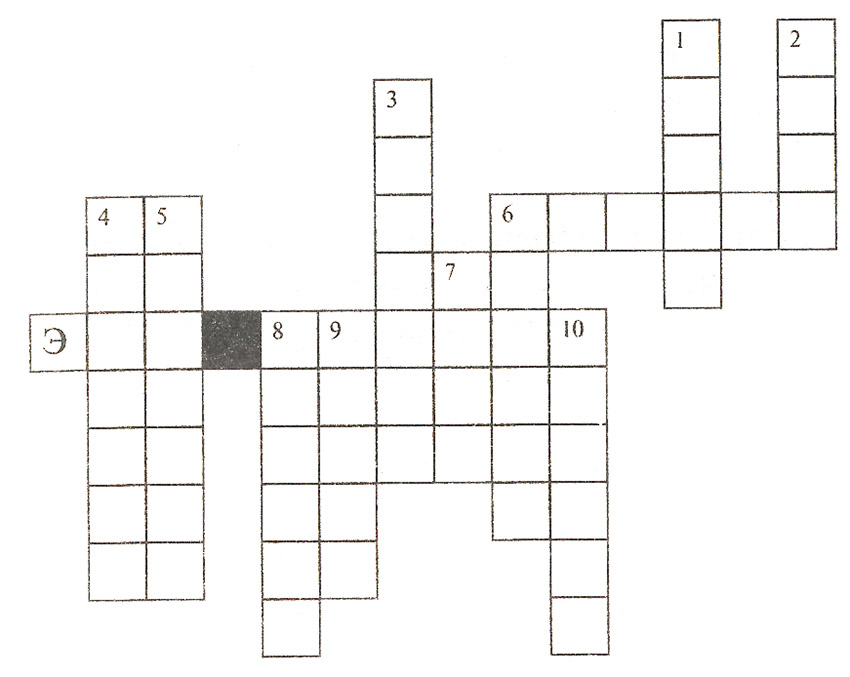 1. Имя девушки, потерявшей хрустальный башмачок. (Золушка.)2. Она плела рубашки из крапивы ради спасения своих братьев. (Элиза.)3. Девочка, попавшая в странное место, где правила шахматная королева. (Алиса.)4. Лучший друг Винни-Пуха. (Пятачок.)5. Знаменитый доктор-ветеринар. (Айболит.)6. Имя царевича, который взял в жены лягушку. (Иван.)7. Яльмару рассказывал сказки Оле... (Лукойе.)8. Имя мальчика, попавшего в плен к Снежной королеве. (Кай.)9. Богатырь, победивший Черномора. (Руслан.)10. Кто сделал из полена деревянного человечка? (Карло.)11. Купец, побывавший в гостях у морского царя. (Садко.)— Прочитайте в выделенном столбце имя еще одной сказочной героини. (Златовласка.)— Вы разгадали героев сказок. На какие группы можно разделить эти сказки? (Литературные и народные.)— По какому признаку вы их разделили? (По авторству.)VI. Конкурс «Здравствуй, басня!»(Инсценирование басен Л.Н. Толстого. Команда 1 — «Белка и волк». Команда 2 — «Волк и собака». См. материал для учителя к уроку.)— В чем необычность басен Толстого?— Есть ли в них иносказательность?— Какова мораль басен Толстого?— Выражена ли она в его произведениях?— Откуда мы можем узнать, что хотел сказать нам автор?VII. Конкурс «Узнай произведение»— Узнайте произведение по опорным словам.Москва, героизм, казаки, гусары, маленький француз. («Петя Ростов». Л.Н. Толстой.)VIII. Конкурс эрудитов— Я буду называть фамилию писателя, а вы — его имя и отчество, а также годы жизни.1. Крылов. (ИванАндреевич, 1769—1844.)2. Пушкин. (Александр Сергеевич, 1799-1837.)3. Лермонтов. (Михаил Юрьевич, 1814-1841.)4. Толстой. (Лев Николаевич, 1828—1910.)IX. Проверка техники чтения(Обучающиеся получают распечатки текста (без указания автора), подсчитывают количество прочитанных за 2 мин слов. Отвечают на вопросы по содержанию, записанные учителем на доске заранее, в тетради.)Приключения Тома Сойера...Проснувшись утром в понедельник, Том почувствовал себя очень несчастным. Он всегда чувствовал себя несчастным в понедельник утром, так как этим днем начиналась новая неделя долгих терзаний в школе. Ему даже хотелось тогда, чтобы в жизни совсем не было воскресений, так как после краткой свободы возвращение в темницу еще тяжелее.Том лежал и думал. Вдруг ему пришло в голову, что хорошо было бы заболеть; тогда он останется дома и не пойдет в школу. Надежда слабая, но почему не попробовать! Он исследовал свой организм. Нигде не болело, и он снова ощупал себя. На этот раз ему показалось, что у него начинается резь в животе, и он обрадовался, надеясь, что боли усилятся. Но боли, напротив, вскоре ослабели и мало-помалу исчезли. Том стал думать дальше. И вдруг обнаружил, что у него шатается зуб. Это была большая удача; он уже собирался застонать для начала, но тут же сообразил, что, если он заикнется о зубе, тетка немедленно выдернет зуб, — а это больно. Поэтому он решил, что зуб лучше оставить про запас и поискать чего-нибудь другого. Некоторое время ничего не подвертывалось; затем он вспомнил, как доктор рассказывал об одной болезни, уложившей пациента в кровать на две или три недели с грозившей ему потерей пальца. Мальчик со страстной надеждой высунул из-под простыни ногу и начал исследовать большой палец. У него не было ни малейшего представления о том, каковы признаки этой болезни. Однако попробовать все-таки стоило, и он принялся усердно стонать... (234 слова)М. Твен, перевод К. ЧуковскогоВопросы и задания1. Почему Том начал «исследовать свой организм»? Какие болезни он у себя пытался найти?2. Как вы думаете, о какой болезни говорил доктор?3. Как вы считаете, почему Том не любил ходить в школу?4. Из какой книги этот отрывок и кто ее автор?ЛосиКак-то вечером к нашему костру пришел дед из ближайшей деревни и стал нам рассказывать о лосях охотничьи истории.— Да какие они, лоси-то? — спросил кто-то из нас.— Хорошенькие, — ответил дед.— Ну какие же они хорошенькие! — сказал я. — Огромные, а ножки тонкие, голова носатая, рога — как лопаты. Скорее безобразные.— Очень хорошенькие, — настаивал дед. — Раз вижу, лосиха плывет с двумя лосятами. Хотел было бить в нее из ружья, да подумал: деться ей некуда, пусть выходит на берег. Ну вот она плывет, а дети за ней не поспевают. Она идет по грязи, а они тонут, отстали. Думаю, покажусь ей: что, убежит она или... не кинет детей?— Ты же убить ее хотел?— Вот вспомнил! — удивился дед. — Я в то время все забыл, только думаю: убежит она от детей или то же и у них, как у нас? Ну, как вы думаете?— Думаю, — сказал я, — она отбежит к лесу и будет наблюдать.— Нет, — перебил меня дед. - Оказалось — у них, как и у нас. Мать так яро на меня посмотрела. И что же вы думаете? Что они делать стали? Играть! Чисто дети! Наигрались, и она их повела...— И ты их не тронул?— Так вот и забыл, как мне руки связали. Такие они хорошенькие... (191 слово)М. ПришвинВопросы и задания1. Расскажите кратко, о чем поведал дед своим собеседникам.2. Кто были собеседники у старого охотника? Отчего их интересовало только одно: почему дед не убил лосиху или лосят?3. Какие чувства овладели старым охотником, когда он увидел лосиху с лосятами?4. Каким вам представляется этот человек? Каков его внутренний мир? Представьте словесный портрет старика.КотятаЭто был бездомный котенок, худой и голодный. Он еще не ходил, а ползал. Братья Васильчиковы сказали:— Мы бы взяли его к себе, но наша мама не позволит.Братья Салазкины сказали:— Мы бы тоже взяли его к себе, но у нас собака. Валерка Зуев сказал:— Я бы взял котенка, но у меня брат Вадик.Его никто не понял. При чем здесь брат? Валерка сказал:— Вадик такой же маленький, как этот котенок. Он будет дергать его за хвост.— Тогда я возьму его, — сказал Алян. — Смотрите, котенок дрожит и плачет. Нельзя его здесь оставить. Даже если мама рассердится, я его не брошу. Я его где-нибудь припрячу у себя в комнате, а когда буду выходить гулять, буду брать его с собой.И с этими словами Алян взял котенка на руки и унес домой.— Вполне симпатичный котенок, — сказал папа.— Не нужно нам котенка, — сказала мама.— Зато мы нужны котенку, — сказал Алян.Тогда мама покачала головой и согласилась.Ведь это была правда. Какому котенку не нужны хозяева, если у него нет мамы-кошки?На другой день Алян принес еще котенка, другого цвета. Он боялся, что мама от него откажется, и никому ничего не сказал. Оба котенка жили в его комнате, Алян поил их, кормил, приносил им песок, и никто ничего не замечал, пока Алян не принес третьего.Однажды мама, папа, Алян пили чай за столом, как вдруг папа сказал:— Смотрите, очень странно. По-моему, у нас был серый котенок, а этот рыжий...Рыжий котенок словно понял, что разговор идет о нем, и убежал. Но в это время появился черный котенок, и папа воскликнул:— Сплошные чудеса! По-моему, это черный котенок! Что вообще происходит?!Алян отнес черного котенка в свою комнату, вернулся и сказал:— Тебе, наверное, показалось, папочка.А мама посмотрела на папу так, что папа поперхнулся.Но в это время в комнату вошли сразу три котенка, и папа вскочил со своего места и, указывая пальцем на котят, закричал:— У меня троится! Разные цвета!Но мама сидела спиной и ничего не видела.Она по-прежнему с удивлением смотрела на папу, а папа даже закрыл глаза рукой, чтобы у него ничего не троилось.Тут Аляну ничего не оставалось делать, как открыть свою тайну, ион сказал:— Мои маленькие котята проголодались в своем подполье. Они почуяли запах сыра и колбасы и обнаружили себя. Мои бедненькие, пушистенькие, что теперь с вами будет! Пожалуйста, пусть они у нас немного побудут и окрепнут...Тогда папа бодро сказал:— Значит, мне ничего не привиделось? Очень хорошо! Значит, я в полном порядке? И у меня ничего не троится? Приятно сознавать себя здоровым и бодрым человеком.Алян сказал:— Конечно, папочка, у тебя ничего не троится, и ты очень даже бодрый и здоровый!— В таком случае — я за котят! — сказал папа.— А ну-ка, сознавайся, — сказала мама, - сколько у тебя всего котят? Сто? Двести? Где они?— Всего лишь только три, — сказал Алян.— И больше нет?— Я могу принести еще, - сказал Алян. - раз такое дело.— Этого еще не хватало! Ну. раз их только три, пусть остаются.Котята словно поняли, что они перешли на свободное положение, и стали точить о мебель свои когти.А потом у Васильчиковых пропала собака, и они с удовольствием взяли к себе одного котенка, который стал пушистым котом.У Зуевых подрос Вадик, и они взяли второго котенка, который тоже к этому времени подрос.А самый первый котенок остался у Аляна.Иногда всех трех котов выпускали во двор прогуляться, и если они видели Аляна, то подбегали к нему и по-своему благодарили своего спасителя. (563 слова)В. ГолявкинВопросы и задания1. Прочитайте предложение, в котором заключается главная мысль рассказа.2. По какой причине у Аляна оказались три котенка?3. Как он открыл свою тайну родным?4. Что случилось с каждым котенком, когда они повзрослели? X. Подведение итогов игры. Традиционный урокНестандартный урокЦель урока:а) для учителя: дать новый материалб) для ученика: усвоить новые знанияЦель урока:а) для учителя: организовать продуктивную деятельность учениковб) для ученика: создать творческую продукциюВиды деятельности на уроке:а) для учителя: объяснение новой темы, закрепление пройденного материалаб) для ученика: прослушивание нового материала, запоминание, осмысление, закрепление нового материалаВиды деятельности на уроке:а) для учителя: организация творческой деятельностиб) для ученика: исследование нового  объекта, анализ явлений и т. д.Структура урока – строго по разработанному плану, без отступлений.Структура урока – ситуативность, отход от запланированного.Подход к теме урока – одна точка зрения на изучаемую проблему изложенная в учебнике.Подход к теме урока – многообразие точек зрения специалистов на изучаемую проблему.Контроль – воспроизведение учениками изученной темы.Контроль – представление и защита учениками творческого продукта по данной теме.Завершающих этап урока – подведение итогов, закрепление изученной темы.Завершающий этап урока – рефлексия, осознание собственной деятельности.Уровень сформированности познавательной активностиКоличество учениковПроцентное соотношениеУровень сформированности познавательной активностиКоличество учениковПроцентное соотношениеВысокий936%Средний1352%Низкий312%Уровень сформированности познавательной самостоятельностиКоличество учениковПроцентное соотношениеУровень сформированности познавательной самостоятельностиКоличество учениковПроцентное соотношениеВысокий728%Средний1248%Низкий624%КритерииПоказателиПознавательнаяактивностьИнтенсивность вопросов; концентрация внимания; сосредоточенность на вопросе; позитивные эмоциональные переживания и чувства; потребность в интеллектуальных достижениях; делится мнением с одноклассниками, учителем.Познавательная самостоятельностьИнтерес к выполнению деятельности; проявление инициативы и самостоятельностив постановке задач и выборе способа реализации задуманного; концентрация внимания; обращение к дополнительной литературе.Уровни/ КритерийПознавательная активностьВысокийДостаточно выражена познавательная активность, проявляется интерес и стремление не только проникнуть глубоко в сущность явлений и их взаимосвязей, но и найтидля этой цели новый способ. Высокая степень рассогласования между тем, что учащийся знал, что уже встречалось в его опыте и новой информацией, новым явлением.СреднийУмеренно выражена познавательная активность, стремление учащегося к выявлению смысла изучаемого содержания, стремление познать связи между явлениями и процессами, овладеть способами применения знаний в измененных условиях. Большая устойчивость волевых усилий; ученик стремится довести начатое дело до конца, при затруднении не отказывается от выполнения задания, а ищет пути его решения.НизкийСлабо выражена познавательная активность, стремление понять, запомнить и воспроизвести знания, овладеть способом его применения по образцу. Неустойчивость волевых усилий, отсутствие интереса к углублению знаний, отсутствие вопросов типа: «Почему? Зачем?»Уровни / КритерийПознавательная самостоятельностьВысокийМладшие школьники предпочитают учебную деятельность более трудного характера; активно проявляют инициативу и самостоятельность принимаемых решений; отличаются самостоятельным активным поиском ответа на поставленный вопрос; отличаются самостоятельным активным поиском в пополнении информации об интересующей области; проявляется наблюдательность, внимательность, воображение, сообразительность, высокая скорость мышления.СреднийМладшие школьники активны в соответствии с побуждениями учителя, но не проявляют должной активности по своему желанию; предпочитают поисковый характер деятельности, не всегда склонны к выполнению заданий самостоятельно; ученик пытлив и любознателен, выдвигает свои способы решения задач, но особых усилий и интереса к предложенной работе не проявляет.НизкийУченики не очень любят выполнять задания самостоятельно, для них лучше выполнять задания по образцу; работу будут выполнять самостоятельно, если им она интересна и подкрепляется волевыми и интеллектуальными усилиями. Ученики находятся в более длительном промежутке времени для обдумывания, ответы шаблонны, нет индивидуальности, самостоятельности.Уровень сформированности познавательной активностиКоличество учениковПроцентное соотношениеУровень сформированности познавательной активностиКоличество учениковПроцентное соотношениеВысокий1040%Средний1456%Низкий14%Уровень сформированности познавательной самостоятельностиКоличество учениковПроцентное соотношениеУровень сформированности познавательной самостоятельностиКоличество учениковПроцентное соотношениеВысокий936%Средний1456%Низкий28%Этапы урокаХод урокаФормы, методы и приемыФормирование УУД1. Орг. Момент. - Здравствуйте, уважаемые знатоки! Мы рады приветствовать вас в интеллектуальном клубе «Что? Где? Когда?»Тема нашей игры – «В стране сказок».- В ней участвуют команды:«Цветик-семицветик» «Шестеро из одного стручка» «Всезнайка» Фронтальная форма работыЛичностные: учебно-познавательный интерес к новому учебному материалу и способам решения новой задачи;2.Актуализация знаний. Правила игры.- Напоминаю правила игры:1) Внимательно слушать вопрос.2) Использовать минуту на обсуждение.3) При обсуждении другие команды соблюдают тишину.4) Досрочный ответ объявляется капитаном команды и он же представляет отвечающего игрока.5) Сектор, на который команда дала ответ, закрываете карточкой «Хрустальная сова»6) Если стрелка указала на закрытый сектор, то по красной стрелке вы переходите к следующему.7) На игру каждой команде отводится 10 минут.- Итак, мы начинаем.       3.  Жеребьёвка.Фронтальный опросКоммуникативные: формулировать собственное мнение, задавать вопросы, договариваться и находить общее решение.3. ЦелеполаганиеРебята, какое раздел мы изучили?-Как вы думаете, чему будет посвящена наша игра?-Какие цели на урок мы поставим?Фронтальная форма работыРегулятивные  УУД принимать и сохранять учебную задачу; 2)планировать свои действия и следовать установленным правилам в соответствии с поставленной задачей;4. Работа по теме урокаФизминутка1 СЕКТОР•	Кто из героев русской народной сказки был
хлебобулочным изделием?(колобок)•	Назовите героиню русской народной сказки, которая была сельскохозяйственным продуктом(репка)•	В какой русской народной сказке брат не
слушался сестру, один раз нарушил санитарно-
гигиенические правила и жестоко за это поплатился?("Аленушка и братец Иванушка", попил из лужи — превратился в козленка)•	Назовите имя героя английской народной сказки: он построил дом, придерживаясь передовых методов, а его братья работали по старинке и поэтому чуть не потеряли жизнь.("Три поросенка", Наф-Наф)•	К семейству каких домашних птиц принадлежит героиня русской народной сказки, кото-
рая несла для хозяев изделия из драгоценных-
металлов? Как ее звали? (Курочка Ряба)•	Какой герой французской сказки очень любил обувь и как его это прозвали? (Кот в сапогах)2 СЕКТОР•	Назови сказку итальянского писателя, где
все герои — фрукты и овощи?(Джанни Родари: "Приключения Чиполлино")•	Назовите спутников девочки Элли, которые
вместе с ней шли в Изумрудный город.(по книге А.Волкова"Волшебник Изумрудного города".Собака Тотошка, чучело Страшила,Железный Дровосек, трусливый Лев)•	Как называлась харчевня в сказке А.Толстого "Золотой ключик, или Приключения Буратино", куда зашли поесть Буратино, лиса Алиса и кот Базилио перед тем, как отправиться в страну Дураков? (харчевня "Три пескаря")3 СЕКТОР(Чёрный ящик) Длинноносый герой этой сказки ищет этот предмет на
земле и под водой. Что это за предмет? Что в чёрном ящике? ( ключ)Герои  сказки выращивают на окошке растения, которые расцвели среди зимы. Что это за растения? Что в чёрном ящике? белую и красную розы — Снежная королева  (роза)Здесь находится Предметы личной гигиены, который съел крокодил из сказки. Что это за вещь? Из какой сказки? Кто ее автор?  мочалка
(Крокодил проглотил мочалку в сказке К.Чуковского «Мойдодыр»)4 СЕКТОР«По опорным словам отгадать название сказки»Солдат     старуха        топор       Брат      баба –яга    сестра      яблоня Петух    корова     кузнец     курочка 5 СЕКТОРВ кого превращался князь Гвидон? ( в комара,  муху, шмеля)Сколько оловянных солдатиков подарили мальчику?(25)Какого насекомого испугались все звери? ( Таракан из сказки К.Чуковского «Тараканище»)6 СЕКТОРВо время прогулки неожиданно найден предмет. По случаю находки состоится праздник, который омрачён появлением коварного злодея. Жизнь героини в опасности. Но в последний момент появляется герой и убивает злодея. Всё заканчивается свадьбой. Как зовут героиню этого произведения? (Муха-цокотуха) Девочка встретила в лесу 12 парней. Вопрос -"Какое имя у ПЯТОГО парня. " 
Ответ – МАЙГерой известной сказки русского поэта, который в конце получает черепно-мозговую травму, теряет дар речи и сходит с ума. Назовите этого пострадавшего.   ПОП7 СЕКТОР«Телеграмма» .Кто из сказочных героев мог дать такие телеграммы 1.В гости не прилечу . Мотор забарахлил. ( Карлсон)2. Помни, все исчезнет после 12 ночи. ( Фея из сказки «Золушки»)3. Ушёл от зайца, волка, медведя. ( Колобок)8 СЕКТОР  Медведь, обучающий Маугли? ( Балу)Кто попал в Зазеркалье? (Алиса)    Что хотел получить Железный Дровосек у Гудвина? (Сердце).9 СЕКТОРПантера, друг Маугли? (Багира)На чем совершили необыкновенное путешествие вокруг света капитан Врунгель, Ломи Фукс?( На яхте «Беда»)Кого маленькая разбойница дала в помощь Герде? (Оленя)10 СЕКТОРНазовите автора и название сказки, которая начинается так:За горами, за лесами, За широкими морями, Против неба — на земле Жил старик в одном селе. У старинушки три сына: Старший умный был детина, Средний сын и так и сяк, Младший вовсе был дурак.(Петр Павлович Ершов.)«Это было тогда, когда на наших окнах зацвели прекрасные розы. Мы жили дружно и весело, но однажды мне в глаз попал осколок зеркала, и я все стал видеть злым и безобразным». (Кай, герой сказки Г.Х.Андерсена «Снежная королева») 3. - У нее только две ножки! — говорили одни.У нее даже нет щупалец! — сказали другие.Какая она тонкая! она совсем как человек!
— сказали третьи—Она очень некрасивая! — решили, наконец, все(Жуки о Дюймовочке из сказки "Дюймовочка"Фронтальная форма работы Самостоятельная работаПознавательные УУД: анализировать изучаемые объекты с выделением существенных признаков.Коммуникативные УУД: формулировать собственное мнение, задавать вопросы, договариваться и находить общее решение.5.Подведение итогов. Рефлексия.-Давайте вспомним, какие цели перед собой ставили? Что такое сказка? Какие бывают виды сказок?Дополните фразы  У меня получилось…Я похвалил бы себя……Сегодня я сумел……НаграждениеЛичностные: 2) способность к самооценке.Этапы урокаХод урокаФормы, методы и приемыФормирование УУД1. Орг. Момент. 2.Актуализация знаний. - Здравствуйте, ребята! В той удивительной стране,Где я увидел свет,Как многим, исполнялось мне,И пять, и десять лет.Все те, кто рос тогда со мной,И набирал года,Однажды с этою Страной,Простились навсегда.Задание:Прочитайте способом «птичий базар», медленно, с ускорением, выразительно.Жанр этого произведения? (стихотворение)Докажите. (Дети называют рифмованные слова)Фронтальная форма работыЛичностные: учебно-познавательный интерес к новому учебному материалу и способам решения новой задачи; Коммуникативные: формулировать собственное мнение, задавать вопросы, договариваться и находить общее решение.3.Самоопределение к деятельности. — Узнали ли вы это стихотворение? (произведение читали во 2 классе.)
«Мой секрет» С. Михалкова. 
- О какой Стране идёт речь? (О Стране Детства)- Как вы думаете, какая тема урока? (Обобщение по разделу)Фронтальный опросРегулятивные УУД принимать и сохранять учебную задачу; 2)планировать свои действия и следовать установленным правилам в соответствии с поставленной задачей;4. Работа по теме урокаФизминутка1.Как выглядят писатели? Найди лишний портрет.   Посмотрите на доску (на доске портреты писателей: М.М.Зощенко, Б.С.Житкова, К.Г.Паустовского).    Что объединяет эти все портреты? (это писатели, произведения входят в раздел «Страна детства»).2.Как зовут писателя?                                                             1).Поставьте их по порядку изучения. ( Б.С.Житков, К.Г.Паустовский, М.М.Зощенко).2).Вспомните, как зовут писателей? Распределите правильно таблички с инициалами (на доске)(Дети расставляют на магнитной доске карточки с именами под портретами писателей).4.Узнать писателя.—Он родился в семье художника в Петербурге. После окончании гимназии поступил в Петербургский университет на юридический факультет. Не закончив курса, он отправился на фронт начавшейся Первой мировой войны добровольцем; участвовал в боях, отличаясь храбростью и отвагой, за что был удостоен пяти орденов. (М.М.Зощенко)—Он провёл детство в Одессе, очень любил море и мечтал о морской профессии. Он был героем стихотворения Маршака «Почта». Дружил в детстве с К.И.Чуковским.  (Б.С.Житков)—Он писал: «Желание необыкновенного преследовало меня с детства. Моё состояние можно было определить двумя словами: восхищение перед воображаемым миром и тоска из-за невозможности увидеть его. Эти два чувства преобладали в моих юношеских стихах и в первой незрелой прозе». (К.Г.Паустовский)3.Путаница Соедини стрелками:Б.С.Житков                                     «Ёлка»М.М.Зощенко                                 «Корзина с еловыми ветками»К.Г.Паустовский                            «Как я ловил человечков»На доске ученики распределяют иллюстрации к произведениям писателей.5.Из какого произведения  эти строки?—Если бы можно было собрать всё золото и медь, какие есть на земле, выковать из них тысячи тоненьких листьев, то они составили бы ничтожную часть того осеннего наряда, что лежал в горах. (К.Г.Паустовский «Корзина с еловыми шишками») Найдите в учебнике этот отрывок. Есть ли в этом отрывке литературные приёмы (олицетворения, эпитеты, сравнения). Найдите и прочитайте.(Дети ищут в учебниках на данной странице примеры)—А я был удивительно маленького роста и мне почти что ничего нельзя было достать, кроме одного яблока, которое висело низко.(М.М.Зощенко «Ёлка»)(Работа с учебником.)—Я понял: они сидят на лавках, ноги поджали  и руками  что есть сил уцепились в сиденья. Сидят как приклеенные. Ага! Так погодите же…(Б.С.Житков «Как я ловил человечков») (Работа с учебником.)6.Бюро находок.Определите, из какого произведения предмет:Фарфоровая кукла, рояль, кораблик, паровозик, яблоко, хлопушка, корзина с шишками, чёрное платье, нож, хрустальная туфелька.7.Произведения в загадках и ребусахОтгадайте первую загадку – о ком идёт речь?—Он пишет музыку для нас,    Мелодии играет,    Стихи положит он на вальс.    Кто песни сочиняет? (композитор, «Корзина с еловыми шишками»)   На доске портрет Грига.У Эдварда Грига была маленькая дочка Александра. К сожалению, она умерла от болезни в детстве. Больше детей у Грига не было. Боль утраты он пронёс через всю жизнь и все свои чувства выражал в музыке.Фронтальная форма работы Самостоятельная работаПознавательные УУД: анализировать изучаемые объекты с выделением существенных признаков.Коммуникативные УУД: формулировать собственное мнение, задавать вопросы, договариваться и находить общее решение.5. Закрепление умений и навыков. 1.По иллюстрации узнайте произведение.2.Ребусы (Ребята  объединяются в небольшие группы и отгадывают ребусы) Каждая команда разгадывает по 2 ребуса.Проверка по слайдам на доске.    Групповая форма работы6.Подведение итогов. Рефлексия -О ком мы с вами говорили на уроке?-Как вы оцениваете свою работу на уроке?Личностные: 2) способность к самооценке.7.Домашнее заданиеЗадание на выбор1) нарисуйте своё представление о стране детства.2) Подготовьте пересказ одного из произведений этих писателей (дополнительный материал)Тип урока: обобщение и систематизация знанийТип урока: обобщение и систематизация знанийТип урока: обобщение и систематизация знанийПедагогические задачи: обобщить знания учащихся по изученной теме; формировать умения находить в тексте нужные отрывки, анализировать поступки героев; обогащать словарный запас обучающихся; прививать любовь к книге; развивать фантазию и воображение учеников Педагогические задачи: обобщить знания учащихся по изученной теме; формировать умения находить в тексте нужные отрывки, анализировать поступки героев; обогащать словарный запас обучающихся; прививать любовь к книге; развивать фантазию и воображение учеников Педагогические задачи: обобщить знания учащихся по изученной теме; формировать умения находить в тексте нужные отрывки, анализировать поступки героев; обогащать словарный запас обучающихся; прививать любовь к книге; развивать фантазию и воображение учеников Планируемые результатыПланируемые результатыПланируемые результатыПредметные:научатся: пользоваться тематическим каталогом в школьной библиотеке при подготовке к урокам, делиться своими впечатлениями о прочитанных книгах, высказывать свое мнение, участвовать в диалогах и дискуссиях о прочитанных книгах, получать удовольствие от самостоятельного чтения произведений различных жанровМетапредметные:Познавательные: определять главную мысль в тексте, последовательность событий; отбирать опорные (ключевые) слова для создания собственного текста; осуществлять поиск необходимой информации в книге; формировать умение ориентироваться в учебной и художественной книге.Регулятивные: составлять план работы по решению учебной задачи урока в мини-группе, предлагать совместно с группой план изучения темы урока; оценивать свои достижения и результаты сверстников в группе (паре) по выработанным критериям и выбранным формам оценивания.Коммуникативные: находить нужную информацию через беседу со взрослыми, через учебные книги, словари, справочники, энциклопедии для детей, через сеть Интернет, периодику и СМИ; готовить небольшую презентацию (6–7 слайдов), обращаясь за помощью ко взрослым только в случае затрудненийЛичностные: осмысливать базовые ценности (дружба, взаимопонимание); осознавать значение понятий «благородство», «честность», «любовь»; самостоятельно выполнять задания учителя; проявлять интерес к чтению различных книг и самому процессу чтения; посещать библиотеку для подготовки к урокам литературного чтенияЭтап урокаСодержание деятельности учителяСодержание деятельности обучающегося
(осуществляемые действия)Формируемые способы деятельности учащегосяI. Актуализация опорных знаний.Проверка домашнего заданияПроверяет домашнее задание. Проводит беседу о проделанной работе.– Какую из книг, о которых вы только что узнали, вам хотелось бы прочитать прямо сейчас? Почему? Отвечают на вопросы учителя. Рассказывают о выполненной дома работе. Читают сочинения «Моя любимая книга»Осуществлять актуализацию личного опытаII. Сообщение темы урока. Определение целей 
урокаЗадает вопросы. Комментирует ответы, предлагает сформулировать цель урока.– Прочитайте тему урока. Определите цели урока, используя опорные слова.Сегодня мы с вами на крыльях фантазии на нашем необычном уроке переносимся в сказочную, пока еще маленькую страну. В нашей стране бьют хрустальные родники, несут прозрачные воды ясные реки, воздух чист и напоен запахами цветов и лесовОбсуждают тему урока. Отвечают на вопросы учителя, формулируют цель урока. По названию произведения определяют тематическую и эмоциональную направленность текста, выделяют главных героев. Под руководством учителя определяют задачи чтения и составляют план чтенияПринимать и сохранять учебную цель и задачу. Анализировать, делать выводы. Осознанно и произвольно строить речевое высказывание в устной формеIII. Обобщение и систематизация знанийДанный этап урока учитель может провести в виде игры, конкурса, где детям нужно будет проявить свою фантазию. Задания могут быть следующими: – Какую космическую профессию имел папа Алисы? – Какую космическую профессию имела мама Алисы Селезнёвой?– Сколько сердец было у Громозеки? – Любимый напиток Громозеки. – Громозека не боялся почти ничего на свете, кроме….– Умеет ли Громозека краснеть?– Как называлась самая агрессивная планета?– Как астрономы нашли эту опасную планету? – Каким образом искусственная планета, населенная 
мудрым и мирным народом, попала в рабство к разбойникам?– Что объединяло все живые существа на Бродяге?– Каким образом Громозека определил, что город жил недолго и погиб в результате войны?– Где Алиса нашла лиловый шар?– Чем опасен лиловый шар?– Как царь Бенз решил завоевать Землю?– Зачем Алиса собралась в эпоху Легенд.– Кто отправился вместе с Алисой в эпоху Легенд?– Где спрятали пришельцы лиловый шар?– Кто и как обезвредил лиловый шар? – В экранизации какого произведения Кира Булычёва Громозека произнес фразу: «Поставьте ребенка ногами на планету»?– Вы – Алиса Селезнёва – девочка из будущего. Расскажите о том: •  Какие уроки у детей в 3000 году.•  Какие любимые игры у детей 3000 года. •  Какие любимые занятия детей 3000 года. •  Какие домашние животные – друзья детей 3000 года.Данное задание учащиеся могут и проинсценировать.– Вы – жители другой планеты – встретились с космическим кораблем землян: •  Объясните, с какой планеты вы прилетели.•  Научите землян своей любимой песне.•  Покажите, кто населяет вашу планету.•  Покажите, как празднуют дни рождения на вашей планете Отвечают на вопросы учителя. Доказывают, аргументируют свою точку зрения.– Космозоолог.– Космоархитектор.– Три.– Валерьянка.– Пауков и длинных батонов. – Нет, от стыда он чернеет.– Бродяга.– Высчитали, что раз в 26000 лет она приближается к Земле.– Корабль, набитый солдатами царя Бенза, прилетел на планету, из него начали выскакивать солдаты с огнеметами, жители Бродяги не успели оказать им сопротивления.– Злость.– В результате раскопок выделен один культурный слой и много остатков оружия.– На острове в тюрьме.– Это контейнер с вирусом вражды.– Он оставил на Земле лиловый шар.– Обезвредить лиловый шар.– Громозека, ворона Дурында.– В Гималаях.– Волшебник Оох забросил его на Солнце.– «Лиловый шар»Осуществлять анализ произведения. Осознанно и произвольно строить речевое высказывание в устной форме, обосновывать свое мнение. Согласовывать усилия по решению учебной задачи. Договариваться и приходить к общему мнению при работе в паре. Учитывать мнение соседа по парте. Осуществлять контроль по результату. Выразительно читать. Понимать на слух ответы обучающихся. 
Слушать собеседникаIV. Домашнее заданиеОбъясняет домашнее задание.Подготовиться к краткому пересказуВнимательно слушают, задают уточняющие вопросыСохранять учебные задачиV. Итог урока. РефлексияОрганизация подведения итогов урока обучающимися. Оценка результатов выполнения заданий, в том числе и чтения. Предлагает оценить работу на уроке. Проводит беседу по вопросам: – Что особенно заинтересовало вас во время урока?– Что нового узнали на уроке?– Понравилась ли вам работа на уроке? Оцените себя Отвечают на вопросы. Определяют свое эмоциональное состояние на уроке. Проводят самооценку, рефлексию Осуществлять 
самоконтроль учебной деятельности